PHYS 212	Oil drop experiment by Millikan (1923 Nobel)Read section 22-8, chapter 22, Textbook and watch the following video.http://www.youtube.com/watch?v=2HhaQtvICe8P39. In Millikan's experiment, an oil drop of radius 1.73 μm and density 0.859 g/cm3 is suspended in chamber C by means of an electric field of 0.293 × 105 N/C, applied using the battery B. 
a. Show the electric field in the chamber C.
b. Name the two forces that are acting on the oil drop. 
c. Find the charge on the drop. 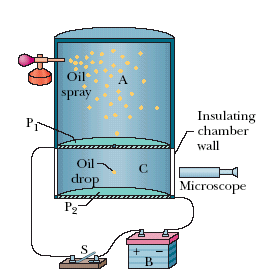 